	Ginebra, 16 de mayo de 2012Plazo para responder: 1 de octubre de 2012Muy Señora mía/Muy Señor mío:1.	En su reunión del 21 al 29 de marzo de 2012, la Comisión de Estudio 2 del (CE 2) UIT-T recibió varias contribuciones sobre la posible utilización de indicativos de red para el servicio móvil (MNC) de 2 cifras al mismo tiempo que MNC de 3 cifras en un mismo indicativo de país para el servicio móvil (MCC) geográfico. El MCC y el MNC se definen en la Recomendación UIT-T E.212.2.	También se recibieron contribuciones sobre posibles nuevas formas de utilizar los recursos E.212 en el futuro, entre la que cabe destacar:MNC para redes GSM privadas.Nuevo MCC para redes GSM privadas.MNC para usuarios y/o proveedores de servicios de máquina a máquina (M2M). Nuevo MCC para aplicaciones M2M. Nuevo MCC para servicios de mensajería internacional. 3.	Algunos de estos nuevos usos en el ámbito nacional de los recursos E.212 podrían dar lugar a que se agotaran dichos recursos antes de lo previsto. A este respecto, la CE 2 está investigando cómo ampliar la vida de los MCC nacionales para aplicaciones presentes y futuras.4.	La finalidad de esa investigación o de la presente Circular no es modificar retrospectivamente las actuales asignaciones del MNC de 2 cifras, sino comprender las repercusiones y las posibilidades de flexibilidad futura que se están incluyendo en los planes nacionales de identificación MNC al permitir una longitud mixta a corto plazo, con objeto de que las atribuciones de 3 cifras se hagan exclusivamente a las nuevas asignaciones a partir de una determinada fecha que se habrá de decidir. Esta modificación de la E.212, si se efectúa, podría repercutir en la gestión y asignación nacionales actuales de los MNC.Dado que el motivo de introducir MNC de 3 cifras es evitar que se agoten los MNC debido a los nuevos usos, consideramos necesario recabar información de los miembros acerca de cuántos MNC consumen en estos nuevos usos, en particular, la justificación del uso actual de los MNC y el volumen de MNC necesario para estos nuevos usos.5.	Para estudiar este asunto, la CE 2 agradecería que se le comunicara información sobre los siguientes puntos, relativos a las nuevas formas de utilizar los MNC:a)	Criterios que aplica en la actualidad para la asignación de MNC (véase los Anexos B y F de la E.212) a cada uno de los siguientes tipos de red. Tenga a bien incluir un breve resumen.Redes móviles							|__|Operadores de redes virtuales móviles (MVNO) 			|__|Redes fijas								|__|Redes de satélite y no terrenales					|__|Telefonía personal universal (UPT)	 				|__|Proveedores de servicio SMS					|__|Redes GSM/móviles privadas sin capacidad de itinerancia		|__|Otros usos (tenga a bien indicarlos:_______________________)	|__|b)	Número de indicativos MNC asignados hasta la fecha en su MCC (o sus MCC si su país tiene asignado más de uno) para cada uno de los siguientes tipos de red. Escriba el número en el espacio previsto para tal fin.Redes móviles							|__|Operadores de redes virtuales móviles (MVNO) 			|__|Redes fijas								|__|Redes de satélite y no terrenales					|__|Telefonía personal universal (UPT)	 				|__|Proveedores de servicio SMS					|__|Redes GSM/móviles privadas sin capacidad de itinerancia		|__|Otros usos (tenga a bien indicarlos:_______________________)	|__|c)	Número de indicativos MNC asignados en los últimos dos años hasta la fecha en su MCC (o sus MCC si su país tiene asignado más de uno) para cada uno de los siguientes tipos de red. Escriba el número en el espacio previsto para tal fin.Redes móviles							|__|Operadores de redes virtuales móviles (MVNO) 			|__|Redes fijas								|__|Redes de satélite y no terrenales					|__|Telefonía personal universal (UPT)	 				|__|Proveedores de servicio SMS					|__|Redes GSM/móviles privadas sin capacidad de itinerancia		|__|Otros usos (tenga a bien indicarlos:_______________________)	|__|d)	Fecha en la que prevé que se agotarán sus MNC. Indique el año.e)	Indique los problemas podría plantear si en el futuro se asignasen MNC de 3 cifras en su actual MCC.6.	El método propuesto por la CE 2 para evitar que en el futuro se agoten los MNC es considerar la posibilidad de revisar la E.212 para que, a partir de una determinada fecha, a toda nueva asignación sólo puedan asignarse MNC de tres cifras en el plano nacional. Es decir, a partir de cierta fecha no se efectuarán nuevas asignaciones de MNC de 2 cifras.7.	Los actuales MNC de 2 cifras y el nuevo MNC de tres cifras se emplearán simultáneamente en el mismo MCC geográfico. De adoptarse este método, sólo se asignará un nuevo MCC al país si éste ha pasado a utilizar MNC de 3 cifras y se le han acabado todos los MNC de 3 cifras disponibles. 8.	Dado que de momento la mayoría de los Estados Miembros emplean MNC de 2 cifras, es importante comprender qué incidencia, en su caso, tendría en las redes existentes y futuras la modificación y existencia simultánea de los actuales MNC de 2 cifras y los nuevos MNC de 3 cifras. Le ruego nos comunique cualquier información que tenga sobre este particular, ya sea en su respuesta a la presente Circular o en una contribución a la Comisión de Estudio 2 del UIT-T.9.	En el Anexo a la presente Circular se adjunta la Declaración de Coordinación con 3GPP, 3GPP2 y GSMA, que contiene información adicional a este respecto.10.	Le agradeceríamos que respondiera a esta Circular a más tardar el 1 de octubre de 2012, a la siguiente dirección:Oficina de Normalización de las Telecomunicaciones/UITPlace des NationsCH-1211 Ginebra 20 (Suiza)Fax: +41 22 730 5853Correo-e: tsbsg2@itu.intAtentamente.Malcolm Johnson
Director de la Oficina de Normalización
 de las TelecomunicacionesAnexo: 1ANNEX
(to Circular 285)
Liaison COM 2- LS 129E.212, the ITU-T Recommendation defines the format of IMSIs as follows:The length of the Mobile Network Code (MNC) is currently “two to three digits”. At the March meeting of Study Group 2, ITU-T Member States expressed concerns over the increasing demand for MNCs under their respective MCCs as new services requiring MNCs emerge. This new demand may result in the exhaustion of all spare values under some geographic MCCs. Since, the Recommendation currently allows MNCs to be 2 or 3 digits, one of the scenarios to address this potential exhaustion is that Administrations/NRAs would assign (from a date yet to be determined) only 3 digit MNCs to extend the identification plan capacity. It would be applicable to existing MCCs but only to new MNC assignments within the MCC. In other words a) currently assigned MNCs would not be affected and b) from that date, some MCC with newly assigned MNCs would have MNCs of both 2 and 3 digits.In light of past discussions on such a scenario, SG2 would appreciate your feedback on the impact, including but not limited to:Whether the use of 3-digit MNC has an impact on existing specifications of 2G/3G/4G mobile networks under your purviewWhether there is a particular issue in having nationally 2 and 3 digit MNCs coexisting under the same MCC (core network, billing and customer care systems, roaming, operational aspects etc.)Whether roaming of a 3-digit based subscriber on a 2 digit network is problematic and in what wayThe TSB is planning to publish a circular regarding this matter. When it is available, we will send it to you.______________Oficina de Normalización
de las Telecomunicaciones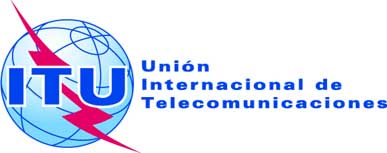 Ref.:Tel.:
Fax:Circular TSB 285 COM 2/RH+41 22 730 5887
+41 22 730 5853-	A las Administraciones de los Estados Miembros de la UniónCorreo-e:tsbsg2@itu.int Copia:-	A los Miembros del Sector UIT-T;-	A los Asociados del UIT-T;-	A la Academia del UIT-T;-	Al Presidente y a los Vicepresidentes de todas las
Comisiones de Estudio del UIT-T y del GANT;-	Al Director de la Oficina de Desarrollo de las Telecomunicaciones;-	Al Director de la Oficina de RadiocomunicacionesAsunto:Posibilidad de utilizar simultáneamente indicativos de red para el servicio móvil (MNC) E.212 de 2 y 3 cifras en un mismo indicativo de país para el servicio móvil (MCC) geográfico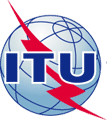 INTERNATIONAL TELECOMMUNICATION UNIONINTERNATIONAL TELECOMMUNICATION UNIONINTERNATIONAL TELECOMMUNICATION UNIONINTERNATIONAL TELECOMMUNICATION UNIONINTERNATIONAL TELECOMMUNICATION UNIONINTERNATIONAL TELECOMMUNICATION UNIONCOM 2 – LS 129 – ETELECOMMUNICATION
STANDARDIZATION SECTORSTUDY PERIOD 2009-2012TELECOMMUNICATION
STANDARDIZATION SECTORSTUDY PERIOD 2009-2012TELECOMMUNICATION
STANDARDIZATION SECTORSTUDY PERIOD 2009-2012TELECOMMUNICATION
STANDARDIZATION SECTORSTUDY PERIOD 2009-2012TELECOMMUNICATION
STANDARDIZATION SECTORSTUDY PERIOD 2009-2012TELECOMMUNICATION
STANDARDIZATION SECTORSTUDY PERIOD 2009-2012TELECOMMUNICATION
STANDARDIZATION SECTORSTUDY PERIOD 2009-2012TELECOMMUNICATION
STANDARDIZATION SECTORSTUDY PERIOD 2009-2012English onlyOriginal: EnglishEnglish onlyOriginal: EnglishEnglish onlyOriginal: EnglishQuestion(s):Question(s):1/21/2Geneva, 21-29 March 2012Geneva, 21-29 March 2012Geneva, 21-29 March 2012Geneva, 21-29 March 2012Ref.: TD 303 Rev.2 (PLEN/2)-ERef.: TD 303 Rev.2 (PLEN/2)-ERef.: TD 303 Rev.2 (PLEN/2)-ERef.: TD 303 Rev.2 (PLEN/2)-ERef.: TD 303 Rev.2 (PLEN/2)-ERef.: TD 303 Rev.2 (PLEN/2)-ERef.: TD 303 Rev.2 (PLEN/2)-ERef.: TD 303 Rev.2 (PLEN/2)-ESource:Source:ITU-T Study Group 2ITU-T Study Group 2ITU-T Study Group 2ITU-T Study Group 2ITU-T Study Group 2ITU-T Study Group 2Title:Title:Assignment of 3 digit MNCsAssignment of 3 digit MNCsAssignment of 3 digit MNCsAssignment of 3 digit MNCsAssignment of 3 digit MNCsAssignment of 3 digit MNCsLIAISON STATEMENTLIAISON STATEMENTLIAISON STATEMENTLIAISON STATEMENTLIAISON STATEMENTLIAISON STATEMENTLIAISON STATEMENTLIAISON STATEMENTFor action to:For action to:For action to:3GPP, 3GPP2, GSMA, CDG (CDMA Development Group)3GPP, 3GPP2, GSMA, CDG (CDMA Development Group)3GPP, 3GPP2, GSMA, CDG (CDMA Development Group)3GPP, 3GPP2, GSMA, CDG (CDMA Development Group)3GPP, 3GPP2, GSMA, CDG (CDMA Development Group)For comment to:For comment to:For comment to:For information to:For information to:For information to:Approval:Approval:Approval:ITU-T Study Group 2 plenary, 29 March 2012ITU-T Study Group 2 plenary, 29 March 2012ITU-T Study Group 2 plenary, 29 March 2012ITU-T Study Group 2 plenary, 29 March 2012ITU-T Study Group 2 plenary, 29 March 2012Deadline:Deadline:Deadline:31 January 201231 January 201231 January 201231 January 201231 January 2012Contact:Contact:Philippe Fouquart
France Telecom Orange
FrancePhilippe Fouquart
France Telecom Orange
FrancePhilippe Fouquart
France Telecom Orange
FrancePhilippe Fouquart
France Telecom Orange
FranceEmail: Philippe.fouquart@orange.comEmail: Philippe.fouquart@orange.com